INFORMACJA PRASOWAJak przygotować samochód do zimy?Zima stanowi prawdziwe wyzwanie dla kierowców i ich samochodów. Choć nasze auta są wyposażone w coraz to nowsze systemy bezpieczeństwa, wciąż wymagają odpowiedniego przygotowania z naszej strony. Eksperci porównywarki OC/AC mfind.pl podpowiadają, o czym należy pamiętać, aby zimą uniknąć przykrych niespodzianek na drodze.Ograniczona widoczność, śliska nawierzchnia, nieustanna wilgoć, a także środki chemiczne, którymi posypywane są drogi. Zima to zdecydowanie najtrudniejsza część roku pod względem eksploatacji samochodu. Ale dzięki odpowiedniemu przygotowaniu i serwisowi możemy zapewnić sobie spokój. Jak zatem przygotować nasze auto do zimy?OponyWymiana opon na zimowe to absolutna podstawa. Ogumienie w naszym samochodzie to jedyny element, który ma bezpośrednią styczność z nawierzchnią. Pojawia się jednak pytanie, kiedy najlepiej zamontować w aucie zimówki? Wbrew powszechnej opinii, nie warto czekać do ostatniej chwili na opady śniegu. Jeśli średnia temperatura powietrza spadnie poniżej 7 stopni Celsjusza, powinniśmy zmienić już ogumienie na zimowe - bez względu na to, czy na ulicach zalega biały puch.
HamulceZaraz po oponach, to jeden z najważniejszych systemów w aucie odpowiadających za bezpieczeństwo. Dlatego tak ważne jest, by cały układ był sprawny. Aby zapewnić sobie spokój, przygotowując auto do zimy koniecznie sprawdź stan klocków i tarcz lub okładzin oraz bębnów. Nie zapomnij też o przewodach hamulcowych. Zdarza się, że wraz z upływem lat ulegają one korozji, a nawet najmniejsza usterka układu hamulcowego to ogromne zagrożenie na drodze.Płyny eksploatacyjne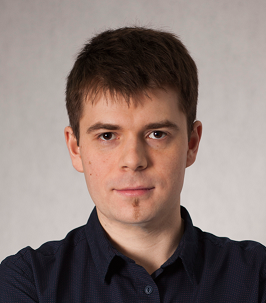 Przed sezonem zimowym konieczne jest skontrolowanie stanu wszystkich płynów eksploatacyjnych. - Zanim nadejdą mrozy, szczególnie ważne jest sprawdzenie temperatury zamarzania płynu chłodniczego – radzi Łukasz Leus, ekspert kalkulatora OC mfind.pl - Jeśli okaże się ona zbyt wysoka, płyn może ulec zamarznięciu już pierwszej mroźnej nocy - co może skończyć się poważną awarią silnika. Aby tego uniknąć, warto wymienić płyn na nowy lub obniżyć jego temperaturę poprzez dolanie odpowiedniego koncentratu – dodaje. Przy okazji wizyty w warsztacie, skontroluj także płyn hamulcowy. Ten z kolei chłonie wilgoć, przez co z czasem traci swoje pierwotne właściwości. Efektem będzie pogorszenie sprawności hamulców i wydłużenie drogi hamowania. W większości warsztatów, taką kontrolę możemy przeprowadzić bezpłatnie. Na koniec nie zapomnij o wymianie płynu do spryskiwaczy na zimowy. AkumulatorAkumulator to w czasie zimy jeden z najbardziej obciążonych elementów w samochodzie. Najczęściej przypominamy sobie o jego istnieniu dopiero w momencie, gdy nasz pojazd odmawia posłuszeństwa i nie chce odpalić. Ale można temu zapobiec. Aby uniknąć przykrych niespodzianek, warto wcześniej zlecić warsztatowi wykonanie testu akumulatora, który pozwoli nam sprawdzić, czy wymaga on wymiany. Przy okazji warto także zmierzyć efektywność ładowania akumulatora przy włączonym silniku.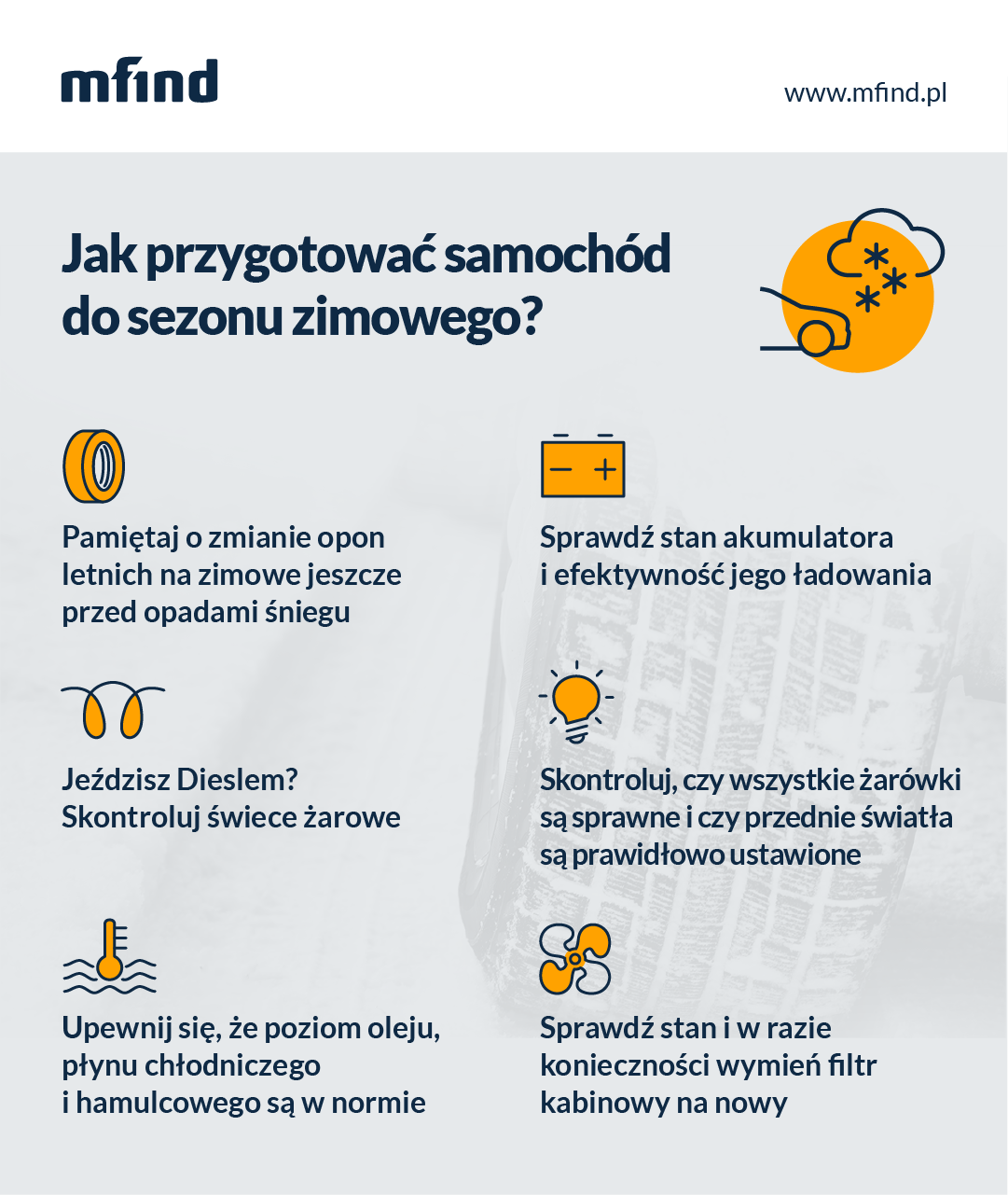 Świece żarowe w silnikach DieslaAuta z silnikiem wysokoprężnym (Diesla), są szczególnie wrażliwe na niskie temperatury. Kłopoty z porannym uruchomieniem jednostki napędowej mogą wynikać m.in. z powodu wyeksploatowanych świec żarowych. W niektórych modelach samochodów, na desce rozdzielczej zapala się dodatkowo kontrolka awarii układu podgrzewania świec – jest to sygnał, że wizyta u mechanika jest nieunikniona, a świece żarowe nadają się tylko do wymiany.Wycieraczki

Niby drobiazg, o którym często zapominamy, a który ma ogromne znaczenie. Wycieraczki szyb to często pomijany detal w wyposażeniu samochodu. Wychodzimy z założenia, że póki działają, nie jest konieczna ich wymiana. Jeśli jednak zauważysz, że zaczynają one zostawiać smugi lub wręcz rozmazywać wilgoć na szybie oznacza to, że ich pióra są już zużyte. Przyjmuje się, że aby zapewnić odpowiednią efektywność wycieraczek samochodowych, powinno się je wymieniać dwa razy w roku. Zbliżająca się zima to świetna okazja do ich wymiany – najbliższe miesiące to czas, w którym używamy ich najczęściej.NadwozieNa sam koniec zostawiamy kwestie pielęgnacyjne. Wizyta na myjni to za mało. W ramach przygotowań auta do sezonu zimowego, oprócz mycia pojazdu, warto zdecydować się na woskowanie karoserii, które w znacznym stopniu ochroni ją przed szkodliwym działaniem soli drogowej. Jest to też dobra okazja do usunięcia drobnych ognisk korozji. Warto się tym zająć jeszcze przed zimą. W przeciwnym razie, wiosną mogą nas czekać spore wydatki związane z naprawą powłoki lakierniczej naszego auta.Znalezienie w internecie najlepszej oferty ubezpieczenia komunikacyjnego umożliwia kalkulator OC i AC mfind, który cechuje się: samodzielnym sprawdzaniem historii wypadkowej przy współpracy z ubezpieczycielami.przedstawianiem rzetelnych i obiektywnych wyników kalkulacji ofert największej liczby ubezpieczycieli - współpracuje z największymi w Polsce towarzystwami ubezpieczeniowymi, wśród których są m.in. Proama, Benefia, AXA Direct, You Can Drive, MTU, Link4, Uniqa, Gothaer, Allianz, PZU, Generali. mfind.pl porównuje i wybiera najlepsze opcje ubezpieczenia spośród nawet 76 ofert ubezpieczycieli.możliwością stworzenia indywidualnego konta klienta umożliwiającego zachowanie wszystkich wprowadzonych danych dotyczących kierowcy oraz samochodu.bezpieczeństwem danych użytkowników, które udostępniane są wyłącznie towarzystwom ubezpieczeniowym w celu przygotowania konkretnej oferty ubezpieczenia.oficjalnym informowaniem o podjętej współpracy reklamowej z wybranymi towarzystwami ubezpieczeniowymi.największą, kompletną bazą samochodów wśród internetowych porównywarek OC/AC z wygodną, intuicyjną wyszukiwarką.pomocą specjalistów z branży ubezpieczeniowej, którzy przygotowują ofertę dopasowaną do potrzeb klienta oraz odpowiadają na wszelkie wątpliwości związane z ubezpieczeniami komunikacyjnymi. Doradcy mfind.pl troszczą się o Klientów także w trakcie likwidacji szkód.Jak wynika z badań przeprowadzonych przez mfind.pl, aż 82% Polaków słyszało o możliwości zakupu ubezpieczeń OC/AC przez internet, a już 30% skorzystało z zakupu polisy OC/AC online.Zebrane dane pokazują również, że aż 95,5% Polaków kupujących polisy ubezpieczeniowe przez internet jest zadowolonych z przeprowadzonej transakcji. Co więcej, klienci, którzy już raz zakupili polisę drogą cyfrową, chętnie skorzystają z tej formy ponownie - trend ten potwierdza ponad 97% badanych. Dla 59% Polaków cena składki OC/AC jest priorytetowym kryterium podczas zakupu polisy. Z kolei dla 50,7% najważniejszy jest zakres usług, które obejmuje ubezpieczenie.***mfind.pl jest jednym z największych w Polsce serwisów internetowych umożliwiających porównanie ofert ubezpieczeń komunikacyjnych - od odpowiedzialności cywilnej (OC) oraz autocasco (AC). Portal oprócz porównywarki OC/AC obejmuje również Akademię mfind - poradnikowy serwis ubezpieczeniowy publikujący aktualności, praktyczne porady i ciekawostki z branży. Serwis współpracuje z największymi w Polsce towarzystwami ubezpieczeniowymi, wśród których są m.in. PZU, AVIVA, Gothaer, Proama, Benefia, AXA, Generali, Uniqa, You Can Drive, MTU, Link4, Allianz, Liberty Ubezpieczenia, Warta, Signal Iduna i TU Zdrowie. Od początku swojej działalności mfind odwiedziło ponad 4,5 mln klientów, a liczba ta dynamicznie rośnie.W mfind klienci mogą również zakupić najkorzystniejsze ubezpieczenie mieszkania, domu, a także turystyczne, kontaktując się z działem obsługi klienta telefonicznie pod numerem 22 490 90 00 lub mailowo: kontakt@mfind.pl. W drugiej połowie 2016 roku wystartowała porównywarka ubezpieczeń zdrowotnych mfind zdrowie. Dzięki niej klienci mogą w kilka minut zakupić najlepiej dopasowany pakiet medyczny Lux Med, Medicover, InterRisk, TU Zdrowie lub Signal Iduna w najkorzystniejszej cenie.W 2015 roku udziałowcem spółki mfind został fundusz Internet Ventures FIZ, którego współudziałowcami są Krajowy Fundusz Kapitałowy i MCI Capital. Wartość transakcji wyniosła 6 mln złotych, a pozyskane środki zostaną przeznaczone na rozwój serwisu. W 2016 roku porównywarka nawiązała strategiczną współpracę z Grupą Onet-RAS Polska, w ramach której mechanizmy kalkulatora OC i AC mfind pojawiły się w serwisach takich jak Onet Moto, Auto Świat i TopGear. W tym samym roku mfind zostało nagrodzone Ekomersem – najważniejszą nagrodą w branży e-commerce. Porównywarkę doceniono za najlepszą obsługę klientów w mediach społecznościowych.Porównywarka ubezpieczeń mfind.pl zapewnia użytkownikom oszczędność czasu i pieniędzy. Jej kluczowym atutem jest dokładność porównania ofert. W serwisie mfind każdą polisę można kupić online, a wyliczona cena nie różni się od tej w towarzystwie ubezpieczeniowym. Porównywarka mfind dba również o bezpieczeństwo transakcji, które chroni certyfikat spełniający wymogi największych banków i ubezpieczycieli.Więcej informacji www.mfind.pl.